T.C.       HİTİT ÜNİVERSİTESİ LİSANSÜSTÜ EĞİTİM ENSTİTÜSÜ                 ……………………………………….ANABİLİM DALI BAŞKANLIĞINA	Hitit Üniversitesi Lisansüstü Eğitim Enstitüsü,   ………………………Anabilim…………………..Bilim Dalı Yüksek Lisans öğrencisiyim. ………………….………………………..’nın danışmanlığında hazırladığım, danışman onaylı …………………...………..……………………………………………… ……………………………………………………………………………………………………………..Konulu Yüksek Lisans tez önerisi ekte sunulmuştur.	Gereğini saygılarımla arz ederim. .                                                                                                                                 .... /…/20…                                                                                                                           Ad, Soyad, İmzaÖğrenci Numarası : .........................................................................................................................................Adres : ...............................................................................................................................................................            .................................................................................................................................................................            .................................................................................................................................................................Telefon : Ev:........................................................................................................................................................                İş:..........................................................................................................................................................E-posta : .....................................................................@.....................................................................................	T.C. Kimlik No:....................................................................................................................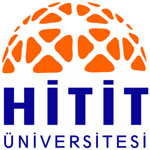 T.C.HİTİT ÜNİVERSİTESİLİSANSÜSTÜ EĞİTİM ENSTİTÜSÜ…………………. ANABİLİM DALIYÜKSEK LİSANS TEZ ÖNERİSİÖğrencinin Adı Soyadı:Numarası:Tez Başlığı:Tez İngilizce Başlığı:Tez Danışmanı:ÇORUM 20…1. TEZİN ADI:(Önerilen çalışmanın adı, açık-seçik biçimde yazılmalıdır.)2. KONUSU(İlgili alanda yurt içi ve uluslararası literatür taranarak, kısa bir literatür özeti verilmelidir.)3. AMACI(Önerilen çalışmanın amacı açık-seçik biçimde yazılmalı; literatürde hangi boşluğu dolduracağı belirtilmelidir. Önerilen çalışmanın kapsamı net olarak tanımlanmalı; amaç ile ilişkisi açıklanmalıdır.)4. ÖNEMİ(Önerilen çalışmanın önemi açık-seçik biçimde yazılmalıdır.)5. YÖNTEMİ(İncelenmek üzere seçilen konular ile kullanılacak materyaller sıralanmalıdır. Uygulanacak yöntem tanımlanmalıdır. Yapılacak ölçümler (ya da derlenecek veriler), kurulacak ilişkiler, gerçekleştirilecek yorumlama işlemleri ayrıntılı biçimde anlatılmalıdır.)5.1- Kavramsal Çerçeve(Önerilen çalışmanın Kavramsal Çerçevesi kısaca belirtilmelidir.)5.2- Varsayımlar(Önerilen çalışmanın Varsayımları kısaca belirtilmelidir.)5.3- Kapsam ve Sınırlılıklar(Önerilen çalışmanın Kapsam ve Sınırlılığı kısaca belirtilmelidir.)5.4- Veri Toplama Tekniği(Önerilen çalışmanın Veri Toplama Tekniği kısaca belirtilmelidir.)6. ZAMANLAMA:(Önerilen çalışmanın Zamanlaması -Yüksek tez dönemi sürelerine göre- kısaca belirtilmelidir.)7. KAYNAKÇA(Önerilen çalışmayla ilgili ulaşılan literatür, Enstitü Tez Yazım Yönergesinde yer aldığı şekilde kaynakçada gösterilmelidir.)8. ÇALIŞMA PLANI(Önerilen çalışmayla ilgili Çalışma Planı belirtilmelidir.)